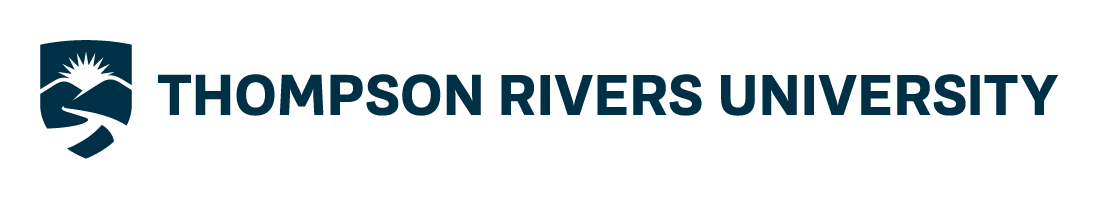 STUDENT SUCCESS COMMITTEE OF SENATEFebruary 27, 2019Minutes of the Student Success Committee of Senate held in the TRUSU Boardroom atThompson Rivers University, Kamloops, B.C., commencing at 2:00pm, scheduled until 3:30pm.ATTENDANCE:ATTENDANCE:Co-ChairsAirini, A. AppletonRecorderN. ForbesAttendeesC. Adam, D. Bernardo, M. Bluhm, J. Churchley, C. Dishke-Hondzel, J. Duchscher, C. Ives, S. Keivanpour, A. Mafasitera, T. Matthew, D. Poirier, M.A. Uwaimana Rutayirsire, J. WellsRegretsR. Arora, D. Crespin-Mueller, K. Gaynor, A. GuptaAbsentT. Alam, N. Ekbal Ridoy, M. Kennedy, P. Lopez, D. PremaHEADINGITEM / DISCUSSIONACTIONCALL TO ORDERCo-Chair Airini called the meeting to order at 2:03pm and started the meeting with a territorial acknowledgement.ADOPTION OF AGENDAMotion to adopt the agenda; D. Poirier. Seconded by J. DuchscherMotion seconded & Adopted. ADOPTION OF MINUTESNo amendments or additions to the draft minutes from January 23, 2019.Motion to adopt the draft minutes;D. Bernardo. Seconded by J. ChurchleyMotion seconded & Adopted.ADDITIONS TO THE AGENDANoneOLD BUSINESSNoneNEW BUSINESSWelcomeCo-Chair Airini welcomed the committee members and informed the group that Aria will be Co-Chair for this meeting. Airini started a round of introductions.Overview: Student Success Committee Terms of Reference (Airini)Co-Chair Airini gave a brief overview of the Terms of Reference and notified the committee of a resignation from one TRUSU Student Representative. TRUSU Governance advised they will be filling the resulting vacancy.Strategic Enrollment Management Initiative (Mike Bluhm) [Aria]Co-Chair Aria introduced Mike Bluhm and noted that there has been a suggestion to make this item a standing agenda item to provide the committee with a monthly update on the progress of the initiative. Co-Chair Aria handed over to Mike.Mike spoke about the initiative, the link between strategic enrollment and student retention, and gave an overview of the two day visit from AACRAO (American Association of Collegiate Registrars and Admissions Officers) Consultants. A summary of the SEM consultation initiative is available on Sharepoint under ‘Documents’.Link to the TRU SEM website here.Co-Chair Aria entertained a motion to make ‘Strategic Enrollment Management Initiative’ a standing agenda item for the committee;D. Bernardo, seconded by J. ChurchleyAll in favor: 15     Against: 0     Abstained: 0Motion seconded & Adopted.Mental Health Task Force update (Chris Adam) [Archit] [Airini]In Co-Chair Archit’s absence, Co-Chair Airini introduced Chris Adam to give an update on the President’s Mental Health Task Force.Chris Adam gave a brief presentation on the history and overview of the task force and its work, including the NCHA assessment which is administered every three years. Chris welcomed any questions from the committee. Discussion ensued.Chris Adam’ presentation is available on Sharepoint. Question from Committee member around TRUSU’s involvement. Chris Adam advised there is TRUSU representation on the steering group.Chris Adam advised the implementation plan includes assessment plan which is compiled over summer – this plan will be available for review in the fall.Student Success Workplan: notice of March focus on developing a committee workloadplan and definition of ‘student success’ (Aria)Plan to take a vote to accept a workplan – two/three working groups to gather information about definitions on student success.Comment from Committee member about including different student groups (OL, incarcerated students etc.) Co-Chair Aria noted the comment.Comment from Committee member about the value of research papers around student success. Co-Chair Aria noted the comment.Question from Committee member around the collection of exit data from student who withdrew and did not re-register. Co-Chair Aria noted the comment and agreed to follow-up with Dorys Crespin-Mueller.Question from Committee member around the collection of graduate outcomes data. Co-Chair Airini agreed to circulate a link with the committee relating to this data.Summary of meeting and actions (Airini)Co-Chair Airini gave a summary of the meeting and follow-up actions to be taken by Co-Chairs.Follow-up with Dorys Crespin-Mueller.Co-Chair Airini to circulate link.OTHER BUSINESSCatherine Dishke-Hondzel informed the Committee that CELT are working with NSSE data to form a working group to develop first-year student success.Comment from Committee member that having a list of all current student success initiatives across campus would be beneficialComment from Committee member that having a list of all current TRU committees and their relationship to student success would be beneficialCo-Chair Airini gave the committee a task to ask: 
4 students, 3 colleagues, 2 graduates, 1 (yourself) – “What is student success?” Results to be reviewed at the next meeting.NEXT MEETINGMarch 27, 2019 at 2:00pm scheduled until 3:30pmLocation: TRUSU BoardroomADJOURNMENTMeeting adjourned at 3:07pm